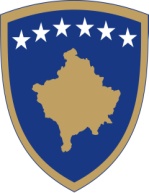 Republika KosovaRepublika Kosova -  Republic of KosovoQeveria - Vlada - GovernmentMinistria e Administratës Publike/ MinistarstvoJavneUprave / MinistryofPublicAdministrationZyra e Prokurimit/Kancelarije Nabavke/Office of ProcurementNJOFTIM PËR KONTRATËFURNIZIM Sipas Nenit 40të Ligjit Nr. 04/L-042të Prokurimit Publik në Kosovë Data e përgatitjes së njoftimit:  21.02.2013Ky njoftim është përgatitur në GJUHËT:NENI I: AUTORITETI KONTRAKTUESI.1) EMRI DHE ADRESA E AUTORITETIT KONTRAKTUES (AK)Autoriteti kontraktues kryen blerje në emër të autoriteteve të tjera kontraktueseNëse po, specifiko identitetin e të gjithë Autoriteteve Kontraktuese që kanë të drejtë të bëjnë porosi nën termet e kontratës ose referoju një Aneksi.NENI II: LËNDA E KONTRATËSII.1) PËRSHKRIMIII.2)SASIA APO FUSHËVEPRIMI I KONTRATËSII.3)KOHËZGJATJA E KONTRATËS APO AFATET KOHORE PËR PËRFUNDIMNENI III: INFORMACIONET LIGJORE, EKONOMIKE, FINANCIARE DHE TEKNIKEIII.1) KUSHTET NË LIDHJE ME KONTRATËNIII.2)KUSHTET PËR PJESËMARRJEIII.3)KUSHTET SPECIFIKE PËR KONTRATAT E SHËRBIMEVENENI IV: PROCEDURAIV.1) LLOJI I PROCEDURËSIV.2)KRITERET E DHËNIESIV.3)INFORMACIONET ADMINISTRATIVENENI V: INFORMACIONET PLOTËSUESEV.1) ANKESATV.1.1)ADRESA E ORGANIT SHQYRTUES TË PROKURIMIT (OSHP)V.2)INFORMACIONET SHTESËNr i Prokurimit202	013016121ShqipSerbishtAnglishtEmri zyrtar: Ministria e Administratës PublikeEmri zyrtar: Ministria e Administratës PublikeEmri zyrtar: Ministria e Administratës PublikeEmri zyrtar: Ministria e Administratës PublikeAdresa Postare: ndërtesa ish “Rilindja” , kati III, zyra 303Adresa Postare: ndërtesa ish “Rilindja” , kati III, zyra 303Adresa Postare: ndërtesa ish “Rilindja” , kati III, zyra 303Adresa Postare: ndërtesa ish “Rilindja” , kati III, zyra 303Qyteti: Prishtinë Kodi postar:10000Kodi postar:10000Vendi: “[shëno vendin]”Personi kontaktues: Amire Krasniqi  Personi kontaktues: Amire Krasniqi  Telefoni: 038/ 200 30 067Telefoni: 038/ 200 30 067Email: amire.krasniqi@rks-gov.netEmail: amire.krasniqi@rks-gov.netFaksi: “[shëno numrin e faksit]”Faksi: “[shëno numrin e faksit]”Adresa e Internetit (nëse aplikohet):Adresa e Internetit (nëse aplikohet):“[shëno web e AK]”“[shëno web e AK]”PoJoXII.1.1)Titulli i kontratës i dhënë nga autoriteti kontraktues:Furnizimi me pjese për sistemet elektronike dhe freon për klima ne ndërtesat qeveritare II.1.1)Titulli i kontratës i dhënë nga autoriteti kontraktues:Furnizimi me pjese për sistemet elektronike dhe freon për klima ne ndërtesat qeveritare II.1.1)Titulli i kontratës i dhënë nga autoriteti kontraktues:Furnizimi me pjese për sistemet elektronike dhe freon për klima ne ndërtesat qeveritare II.1.2)  Lloji i kontratës dhe lokacioni i punëve,  vendi i dorëzimit apo realizimit(Zgjidhni vetëm një kategori - punë, furnizime  apo shërbime – e cila korrespondon më së shumti me objektin specifik të kontratës suaj)II.1.2)  Lloji i kontratës dhe lokacioni i punëve,  vendi i dorëzimit apo realizimit(Zgjidhni vetëm një kategori - punë, furnizime  apo shërbime – e cila korrespondon më së shumti me objektin specifik të kontratës suaj)II.1.2)  Lloji i kontratës dhe lokacioni i punëve,  vendi i dorëzimit apo realizimit(Zgjidhni vetëm një kategori - punë, furnizime  apo shërbime – e cila korrespondon më së shumti me objektin specifik të kontratës suaj)PunëX FurnizimeShërbimeEkzekutimPlani dhe ekzekutimiRealizimi,në çfarëdo mënyre, të punës, përgjegjës me kërkesaX   BlerjaQira financiare (lizing)QiraBlerje me kësteNjë kombinim i këtyreVendi apo vendndodhja kryesore e  punëve______________________________________________Vendi kryesor i dorëzimitNdërtesat qeveritare Vendi kryesor i realizimit______________________________________________II.1.3)Njoftimi përfshinëNjë kontratë publikeKrijimin e kontratës publike kornizëII.1.3)Njoftimi përfshinëNjë kontratë publikeKrijimin e kontratës publike kornizëII.1.3)Njoftimi përfshinëNjë kontratë publikeKrijimin e kontratës publike kornizëII.1.4) Informacionet e marrëveshjes kornizë(nëse aplikohet):n/aII.1.4) Informacionet e marrëveshjes kornizë(nëse aplikohet):n/aII.1.4) Informacionet e marrëveshjes kornizë(nëse aplikohet):n/aII.1.5)Përshkrim i shkurtër i lëndës së kontratësFurnizimi me pjese për sistemet elektronike dhe freon për klima ne ndërtesat qeveritare II.1.5)Përshkrim i shkurtër i lëndës së kontratësFurnizimi me pjese për sistemet elektronike dhe freon për klima ne ndërtesat qeveritare II.1.5)Përshkrim i shkurtër i lëndës së kontratësFurnizimi me pjese për sistemet elektronike dhe freon për klima ne ndërtesat qeveritare II.1.6) Klasifikimi i Fjalorit të Përgjithshëm të Prokurimit (FPP): 31000000-6II.1.6) Klasifikimi i Fjalorit të Përgjithshëm të Prokurimit (FPP): 31000000-6II.1.6) Klasifikimi i Fjalorit të Përgjithshëm të Prokurimit (FPP): 31000000-6II.1.7)Variantet pranohenII.1.7)Variantet pranohenII.1.7)Variantet pranohenII.1.8)Ndarja në PjesëNëse  po, tenderët duhet të dorëzohen për (shënoni vetëm një kuti) vetëm një pjesë        një a ma shumë pjesë            Të gjitha pjesëtII.1.8)Ndarja në PjesëNëse  po, tenderët duhet të dorëzohen për (shënoni vetëm një kuti) vetëm një pjesë        një a ma shumë pjesë            Të gjitha pjesëtII.1.8)Ndarja në PjesëNëse  po, tenderët duhet të dorëzohen për (shënoni vetëm një kuti) vetëm një pjesë        një a ma shumë pjesë            Të gjitha pjesëtII.1.9)Informacione lidhur me pjesët(nëse aplikohen)II.1.9)Informacione lidhur me pjesët(nëse aplikohen)II.1.9)Informacione lidhur me pjesët(nëse aplikohen)Sasia apo fushëveprimi i përgjithshëm (përfshirë të gjitha pjesët dhe opsionet nëse aplikohen)Kohëzgjatja në muaj____ apo ditë   _________ (nga dhënia e kontratës)    apoFillimi        ___/___/______    (dd/mm/vvv)Përfundimi  ___/___/______   (dd/mm/vvv)III.1.1)Siguria e kërkuar e ekzekutimitNëse po,  vlera e sigurisë së ekzekutimit  10 % e vlerës së kontratësIII.1.2)Forma ligjore që do të merret përmes grupit të operatorëve ekonomik të cilëve do t`u jepet kontrata(nëse aplikohet):_______________________________________________________________________________III.1.3)Kushtet e tjera të veçanta me të cilat ka të bëjë ekzekutimi i kontratësNëse po,përshkrimi i kushteve të veçantaIII.2.1)Kërkesat e përshtatshmërisë:Deklaratë nën betim - Operatori ekonomik duhet ti përmbush kërkesat mbi përshtatshmërinë në pajtim me Ligjin Nr. 04/L-042, Neni 65.Një vërtetim i nënshkruar nga Administrata Tatimore e vendit tuaj të themelimit, se ju nuk jeni me vonesë për  pagimin e tatimeve së paku deri në tremujorin e fundit përpara dorëzimit të tenderit.Dëshmia e kërkuar dokumentare:Deklaratë nën betim (Origjinali). Një vërtetim i nënshkruar nga Administrata Tatimore (kërkohet origjinal ose i vërtetuar/noterizuar nga institucioni kompetent ne vendin e tuaj te themelimit).III.2.2)Përshtatshmëria profesionale:Certifikatë e regjistrimit të biznesit, regjistrimi si operator ekonomik në regjistrin profesional, komercial dhe/ose të korporatës në vendin e  juaj të themelimit.Certifikata e TVSH-sëCertifikatën me numër fiskal te lëshuar nga Administrata Tatimore e KosovësDëshmia e kërkuar dokumentare:Certifikatë e regjistrimit të biznesit- (kopje).Certifikata e TVSH-së (kopje).Certifikatën me numër fiskal (kopje).Nëse një tender dorëzohet nga një grup i operatorëve ekonomik, nga grupi kërkohet që të emërojë  njërin nga anëtarët e grupit, si operator për kontakt dhe së bashku me tenderin e tij, të dorëzojë edhe origjinalin e nënshkruar të marrëveshjes për krijimin e atij grupi.Në rast se tenderi  dorëzohet  nga një grup i operatorëve ekonomik, të gjithë anëtarët e këtij grupi duhet të dorëzojnë dokumente – dëshmitë e tyre në pajtim me dispozitat e paragrafit III. 2.1. Të gjithë anëtarët e grupit duhet të dorëzojnë - sigurojnë dëshmitë e kërkuara në pajtim me paragrafin III.2.2, te këtij njoftimi.III.2.3)Kapaciteti ekonomik dhe financiarn/aIII.2.4)Kapaciteti teknik dhe profesional: Afatin e liferimit për furnizimet e kërkuara. Afatin e garancionit për furnizimet e kërkuara.  Lista e projekteve të realizuara (të ngjashme) në tri vitet e fundit.III.3.1)Ekzekutimi i shërbimeve i rezervuar për një profesion të caktuarNëse po, referenca për ligjin, rregulloren apo dispozitën administrative përkatëseIII.3.2 Personat ligjor duhet të tregojnë emrat e kualifikimeve profesionale të personelit përgjegjës për ekzekutimin e shërbimeveIV.1.1) Lloji i procedurësIV.1.1) Lloji i procedurësXE hapurE kufizuarE negociuarArsyetimi për zgjedhjen e procedurës së negociuarIV.1.2)Kufizime në numrin e operatorëve të cilët do të ftohen për tenderim(procedurë e kufizuar apo e negociuar) n/aIV.1.2)Kufizime në numrin e operatorëve të cilët do të ftohen për tenderim(procedurë e kufizuar apo e negociuar) n/aIV.1.3)Reduktimi i numrit të operatorëve gjatë negociatave (procedurë e negociuar)Udhëheq negociatat në faza të njëpasnjëshmen/aIV.1.3)Reduktimi i numrit të operatorëve gjatë negociatave (procedurë e negociuar)Udhëheq negociatat në faza të njëpasnjëshmen/aShëno në kutinë e duhur dhe fshije tjetrënX Çmimi më i ulëtapoShëno në kutinë e duhur dhe fshije tjetrënX Çmimi më i ulëtapoShëno në kutinë e duhur dhe fshije tjetrënX Çmimi më i ulëtapoShëno në kutinë e duhur dhe fshije tjetrënX Çmimi më i ulëtapoNën-kriteriPesha në %Nën-kriteriPesha në%IV.3.1)Publikimet paraprake në lidhje me kontratën e njëjtëNëse po,Njoftim paraprak:  ______________________________________Publikime tjera (nëse aplikohen):  ______________________________IV.3.2)Kushtet për marrjen e dosjes së tenderitAfati i fundit për pranimin e kërkesave për dosjen e tenderit: data: 08/03/2013, në ora 16:00.Dokumentet me pagesNëse po, çmimi _____________________Kushtet dhe metoda e pagesës: ____________________________________________________IV.3.3) Afati i fundit për pranim të tenderëve:Data 15/03/2013     koha 14:00,     vendi : ish ndërtesa “Rilindja”, kati III, zyra 303, PrishtinëIV.3.4) Afati kohor për dorëzimin e tenderëve është shkurtuar:joNëse po,jep arsyetimIV.3.5) A është e nevojshme siguria e tenderit:Nëse po, vlera e sigurisë së tenderit 1.000.00 euroVlefshmëria e sigurisë së tenderit në ditë 90IV.3.6) Periudha e vlefshmërisë së tenderit: ditë 60IV.3.7) Takimi për hapjen e tenderëve:Data: 15/03/2013  koha: 14:30   vendi: ish ndërtesa “Rilindja”, kati III, zyra 303, PrishtinëÇdo palë e interesuar mund të bëjë ankesë tek Organi Shqyrtues i Prokurimit, në bazë të dispozitave të Pjesës IXtë LigjitNr. 04/L-042, Ligji për  Prokurimin Publik në Kosovë.Emri zyrtar:Organi Shqyrtues i ProkurimitEmri zyrtar:Organi Shqyrtues i ProkurimitEmri zyrtar:Organi Shqyrtues i ProkurimitAdresa e OSHP:  Rruga, GaribaldiAdresa e OSHP:  Rruga, GaribaldiAdresa e OSHP:  Rruga, GaribaldiQyteti: PrishtinëQyteti: PrishtinëKodi postar: 10000Adresa elektronike(nëse aplikohet):Adresa elektronike(nëse aplikohet):Adresa elektronike(nëse aplikohet):Personi kontaktues:E-mail:E-mail:Telefoni:Faksi:Faksi:Shënim: operatorët ekonomik do të kenë të drejtë të dorëzojnë tenderin, kërkesën për pjesëmarrje dhe dokumentet e tjera të nevojshme apo dosjet të cilat u lejohen gjatë kryerjes së një aktiviteti të prokurimit në gjuhën Shqipe, Serbe dhe Angleze. Shto informacione tjera: